Gronau-Epe, Dienstag, 21. November 2023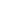 Protokoll:  FachkonferenzTermin: 						  Dienstag, 21.11.23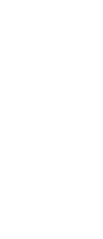 Beginn:						  14:30 UhrEnde:								  14:45Anwesende: 			s. TeilnehmerlisteProtokollantin:		Kira OstendorffSitzungsverlauf und Wortlaut der BeschlüsseTop 1:	 RegularienFrau Ostendorff eröffnet die Fachkonferenz und stellt die Beschlussfähigkeit fest. Top 2:   Rahmenvorgaben Facharbeit im Fach PädagogikDie Konferenz einigt sich auf folgende Bewertung der Facharbeiten: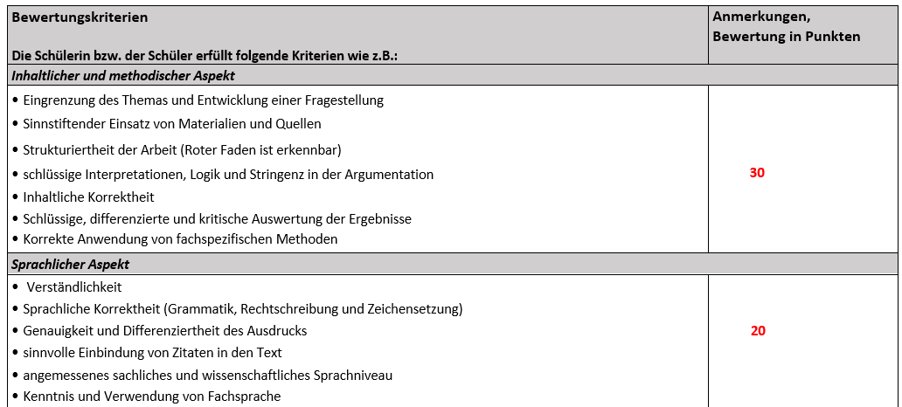 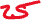 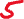 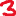 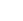 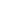 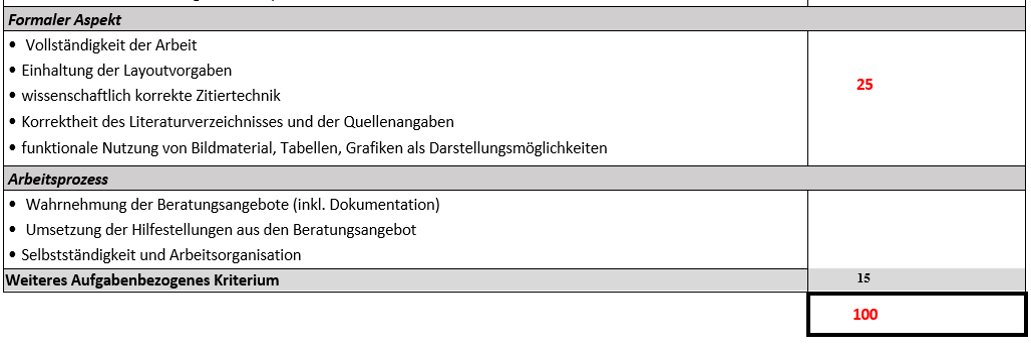 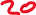 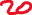 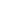 Top 3:    VerschiedenesEs wurden keine weiteren Aspekte genannt.Frau Ostendorff schließt die Konferenz.Anhänge:TeilnehmerlisteEinladung zur Fachkonferenz-----------------------------------------------------------------------------------------------------------------------------------Für die Richtigkeit der Niederschrift:                  Das Protokoll wurde genehmigt:

Gronau-Epe, den __________________             Gronau-Epe, den _________________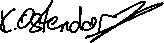 ________________					________________					________________					________________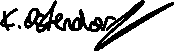 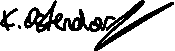 Protokollführer									Vorsitzender											Mitglied												Vorsitzender